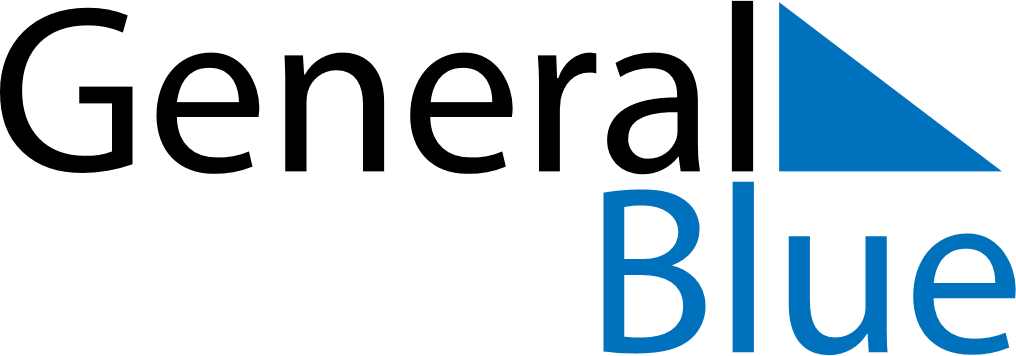 May 2030May 2030May 2030May 2030MalawiMalawiMalawiSundayMondayTuesdayWednesdayThursdayFridayFridaySaturday12334Labour Day567891010111213141516171718Kamuzu Day192021222324242526272829303131